Voetbalvereniging	   _________________________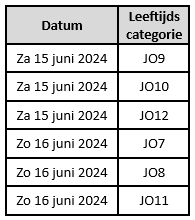 uit			   _________________________ ContactpersoonNaam			: _________________________________________________Telefoonnummer	: _________________________________________________E-mail			: _________________________________________________Clubkleuren		: shirt ______________         broek ______________________
In te schrijven team(s). Gelieve per team een regel te benutten. Zie bovenstaande indeling van leeftijdscategorieën.Handtekening contactpersoon	: ___________________________________________Dit inschrijfformulier kan t/m zondag 5 mei 2024 gemaild worden naar: hasloutoernooi@outlook.comVOL=VOL…! Het inschrijfgeld bedraagt € 15,- per deelnemend teamBetaalinstructies volgen met de bevestiging van inschrijving. Het inschrijfgeld dient vóóraf per bank te worden voldaan. Let op: deelname is pas definitief na ontvangst van de betaling.LeeftijdscategorieNiveau indicatie / klasse (omcirkelen, 1 is hoogste niveau)Niveau indicatie / klasse (omcirkelen, 1 is hoogste niveau)Niveau indicatie / klasse (omcirkelen, 1 is hoogste niveau)Niveau indicatie / klasse (omcirkelen, 1 is hoogste niveau)Niveau indicatie / klasse (omcirkelen, 1 is hoogste niveau)12345123451234512345123451234512345123451234512345